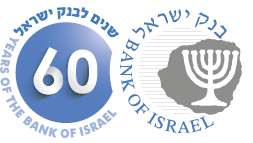 BANK OF ISRAELOffice of the Spokesperson and Economic InformationJune 18, 2015Press ReleaseAdvance preparation ahead of the issue of the new NIS 200 banknote, the second denomination in the new banknote seriesAhead of the new NIS 200 banknote—the second denomination in the new series—entering circulation, the Bank of Israel provided the first samples to manufacturers, suppliers, and operators of vending, counting and sorting machines, in order to calibrate their equipment to accept the new banknote. This step is part of an extended process intended to enable those entities to prepare for the entry into circulation of the new banknote series, technically and operationally, in a timely fashion. The banknote samples were provided in order to allow the calibration of the machines, as was done ahead of the launch of the new NIS 50 banknote in September 2014.Soon, and before the new NIS 200 banknote enters circulation, the Bank of Israel will publish the final and detailed design of the new banknote, as well as comprehensive explanatory information about the security features integrated into it. It should be noted that the existing banknotes will continue to be legal tender for several years, and the public will be provided a timeframe of several years during which it will be possible to exchange the existing banknotes for the new ones.Details of the new NIS 200 banknote:DenominationNIS 200Portrait (horizontal)Natan AltermanDominant colorBlueSize150mm x 71mmBackground picture on front of noteAutumn leavesMicrotext on front of note (can only be seen with a magnifying glass)Poem: “Eternal Meeting”Background pictures on back of noteMoonlit floraText on back of noteA segment from the poem “Morning poem”Signs for the visually impairedDifferent length for each denomination—a difference of 7 mm; unique symbol on the banknote’s margins for each denomination, printed with transparent raised ink, which is discernible by touch.